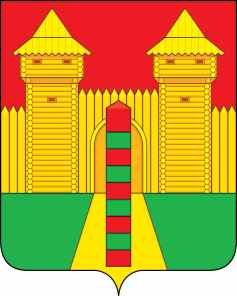 АДМИНИСТРАЦИЯ  МУНИЦИПАЛЬНОГО  ОБРАЗОВАНИЯ«ШУМЯЧСКИЙ  РАЙОН» СМОЛЕНСКОЙ  ОБЛАСТИРАСПОРЯЖЕНИЕот 18.05.2022г. № 108-р         п. ШумячиВ соответствии с распоряжением Администрации муниципального                    образования от 20.04.2022г. № 93-р " О создании комиссии по обследованию             состояния Братской могилы 265 воинов Советской Армии, погибших в 1943 году при освобождении района от немецко-фашистских захватчиков, расположенной на территории Шумячского городского поселения восстановленной                             (благоустроенной) в рамках реализации федеральной целевой программы                "Увековечение памяти погибших при защите Отечества на 2019-2024 годы". 1. Утвердить прилагаемый акт обследования состояние Братской могилы 265 воинов Советской Армии, погибших в 1943 году при освобождении района от немецко-фашистских захватчиков, расположенной на территории                            Шумячского городского поселения восстановленной (благоустроенной) в                 рамках реализации федеральной целевой программы "Увековечение памяти               погибших при защите Отечества на 2019-2024 годы".2. Контроль, за исполнением настоящего распоряжения возложить на начальника Отдела городского хозяйства Администрации муниципального              образования «Шумячский район» Смоленской области.						АКТ обследования состояние Братской могилы 265 воинов                                      Советской Армии, погибших в 1943 году при освобождении района от немецко-фашистских захватчиков, расположенной на территории Шумячского городского поселения восстановленной (благоустроенной) в рамках реализации федеральной целевой программы "Увековечение памяти погибших при защите                                Отечества на 2019-2024 годы"п. Шумячи                                                                                                 07.05.2022г.Комиссия в составе:в соответствии с распоряжением Администрации муниципального                    образования от 20.04.2022г. № 93-р " О создании комиссии по обследованию               состояния Братской могилы 265 воинов Советской Армии, погибших в 1943 году при освобождении района от немецко-фашистских захватчиков, расположенной на территории Шумячского городского поселения восстановленной (благоустроенной) в рамках реализации федеральной целевой программы "Увековечение            памяти погибших при защите Отечества на 2019-2024 годы", в период                        с «20» апреля 2022 года по «09» мая 2022 года произведено обследование                     состояния Братской могилы 265 воинов Советской Армии, погибших в 1943 году при освобождении района от немецко-фашистских захватчиков, расположенной на территории Шумячского городского поселения восстановленной                               (благоустроенной) в рамках реализации федеральной целевой программы                     "Увековечение памяти погибших при защите Отечества на 2019-2024 годы".      Заключение Комиссии:         В ходе проверки нарушений не установлено.      Подписи членов комиссии:      ___________________________________   Л.А. Павлюченкова      ___________________________________   В.С. Кирьянов      ___________________________________   О. В. Митрофанова      ___________________________________   Н.А. СтародвороваОб утверждении акта обследования             состояние Братской могилы 265 воинов Советской Армии, погибших в 1943 году при освобождении района от немецко-фашистских захватчиков,              расположенной на территории                  Шумячского городского поселения              восстановленной (благоустроенной) в рамках реализации федеральной                      целевой программы "Увековечение            памяти погибших при защите                          Отечества на 2019-2024 годы"   Глава муниципального образования   «Шумячский район» Смоленской областиА.Н. ВасильевУТВЕРЖДЕНраспоряжением Администрации             муниципального образования                 «Шумячский район» Смоленской          области                                           от 18.05.2022г. № 108-р   ПавлюченковаЛюдмила Алексеевна-начальник Отдела городского хозяйства      Администрации муниципального образования «Шумячский район» Смоленской                  области, председатель комиссииКирьяновВадим СергеевичЧлены комиссии:Митрофанова Ольга ВладимировнаСтародворова Наталья Анатольевна---ведущий специалист Отдела городского             хозяйства Администрации муниципального образования «Шумячский район» Смоленской области, секретарь комиссииведущий специалист Отдела по культуре и спорту начальник  Отдела по строительству,                     капитальному ремонту и жилищно-коммунальному хозяйству Администрации                      муниципального образования «Шумячский район» Смоленской области